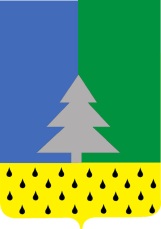 Советский районХанты-Мансийский автономный округ – ЮграАдминистрация сельского поселения Алябьевский« 29» января 2024 г.								                           № 23О внесении изменений в постановление от 02.11.2023 г № 299 «Об ограничении движения автотранспортных средств»В соответствии с Федеральным законом от 06.10.2003 № 131-ФЗ «Об общих принципах организации местного самоуправления в Российской Федерации», руководствуясь Уставом сельского поселения Алябьевский:           1.Внести изменения в постановление от 02.11.2023 г  № 299 «Об ограничении движения автотранспортных средств»: - пункт 1 читать следующей редакции:«1. Ограничить движение автотранспортных средств на территории сельского поселения Алябьевский по улице Токмянина  (от перекрестка улицы Ленина до дома № 6 по улице Токмянина) с 25 ноября 2023 года по 17  марта 2024 года  (Приложение)»         2. Опубликовать настоящее постановление в бюллетене «Алябьевский вестник» и разместить на официальном сайте Администрации сельского поселения Алябьевский  в сети Интернет.    3.Настоящее постановление вступает в силу со дня его официального опубликования.        4.Контроль исполнения настоящего постановления оставляю за собой.Глава  сельского поселения Алябьевский                                                              А.А. КудринаПриложение 1 к постановлению Администрации сельского поселения Алябьевскийот 29.01.2024 № 23Схема перекрытия  улиц  в с.п. Алябьевскийна период проведения мероприятий,  посвященных празднованию на территории сельского поселения Алябьевский Нового 2024 года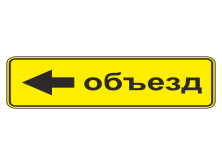 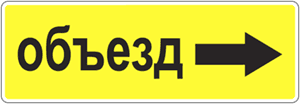 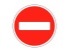 ПОСТАНОВЛЕНИЕ